     Еще в дошкольном возрасте на вопрос «Кем ты хочешь стать?» дети в ответ, чаще всего, называют профессии взрослых из своего окружения. Во время  обучения в школе жизненный опыт ребенка становится больше, формируется положительное отношение к труду.        Мероприятие «Ребусы о профессиях» 14 октября 2019 г провел учитель начальных классов Курамшина С.П . 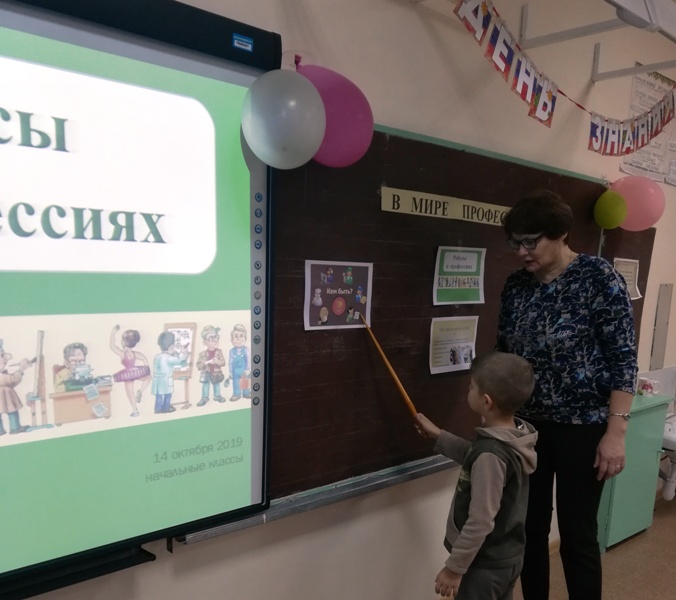     В течение года на уровне начальной школы  ещё  будут проходить  встречи с людьми различных профессий, ролевые и дидактические игры, викторины, конкурсы рисунков и фотографий профессий близких родственников. 